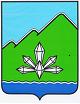 АДМИНИСТРАЦИЯ ДАЛЬНЕГОРСКОГО ГОРОДСКОГО ОКРУГА ПРИМОРСКОГО КРАЯПОСТАНОВЛЕНИЕ28 июня 2016 г.                                г.Дальнегорск                                   №  354-паО признании утратившими силу нормативных правовых актов администрации Дальнегорского городского округав сфере предоставления муниципальных услугВ соответствии с Федеральным законом от 27.07.2010 № 210-ФЗ «Об организации предоставления государственных и муниципальных услуг», Федеральным законом от 06.10.2003 № 131-ФЗ «Об общих принципах организации местного самоуправления в Российской Федерации», постановлением администрации Дальнегорского городского округа от 12.08.2015 № 473-па «О порядке разработки и утверждения административных регламентов исполнения муниципальных функций, предоставления муниципальных услуг и проведения экспертизы проектов административных регламентов», руководствуясь Уставом Дальнегорского городского округа, администрация Дальнегорского городского округаПОСТАНОВЛЯЕТ:  Признать утратившими силу следующие постановления администрации Дальнегорского городского округа:- от 20.08.2010 № 690-па «Об утверждении «Административного регламента предоставления муниципальной услуги по предоставлению преимущественного права арендаторам по приватизации муниципального имущества в Управлении муниципального имущества администрации Дальнегорского городского округа»;- от 20.08.2010 № 713-па «Об утверждении административного регламента Управления муниципального имущества администрации Дальнегорского городского округа по исполнению муниципальной функции «Перевод земель или земельных участков в составе таких земель из одной категории в другую, (кроме земель сельскохозяйственного назначения) на территории Дальнегорского городского округа»;- от 26.08.2010 № 714-па «Об утверждении административного регламента Управления муниципального имущества администрации Дальнегорского городского округа по предоставлению муниципальной услуги «Расторжение договоров аренды земельных участков»;- от 26.11.2010 № 1013-па «Об утверждении административного регламента по предоставлению муниципальной услуги «Прекращение прав на земельные участки на территории Дальнегорского городского округа»;- от 13.05.2011 № 291-па «Об утверждении административного регламента по предоставлению муниципальной услуги «Информирование населения об ограничениях использования водных объектов общего пользования, расположенных на территории Дальнегорского городского округа, для личных и бытовых нужд»;- от 13.05.2011 № 294-па «Об утверждении административного регламента по предоставлению муниципальной услуги «Предоставление водных объектов в пользование на основании решения о предоставлении водного объекта в пользование»;- от 13.05.2011 № 295-па «Об утверждении административного регламента по предоставлению муниципальной услуги «Выдача разрешений на разработку месторождений общераспространенных полезных ископаемых, а также на строительство подземных сооружений местного значения»;- от 30.05.2011 № 357-па «Об утверждении административного регламента по предоставлению муниципальной услуги «Организация мероприятий по охране окружающей среды в границах Дальнегорского городского округа»;- от 30.05.2011 № 358-па «Об утверждении административного регламента по предоставлению муниципальной услуги «Осуществление организации сбора, вывоза, утилизации и переработки бытовых и промышленных отходов в границах Дальнегорского городского округа»;- от 16.06.2011 № 415-па «О внесении изменений в постановление администрации Дальнегорского городского округа от 26 августа 2010г № 713-па «Об утверждении административного регламента Управления муниципального имущества администрации Дальнегорского городского округа по исполнению муниципальной функции «Перевод земель или земельных участков в составе таких земель из одной категории в другую, (кроме земель сельскохозяйственного назначения) на территории Дальнегорского городского округа»;- от 22.06.2011 № 431-па «Об утверждении административного регламента по предоставлению муниципальной услуги «Оформление разрешения на вселение членов семьи нанимателя и иных граждан в муниципальные жилые помещения специализированного жилищного фонда Дальнегорского городского округа»;- от 04.02.2013 № 62-па «Об утверждении административного регламента по предоставлению муниципальной услуги «Предоставление информации об очередности предоставления жилых помещений на условиях социального найма»;- от 13.08.2013 № 713-па «О внесении изменений в административный регламент по предоставлению муниципальной услуги «Предоставление информации об очередности предоставления жилых помещений на условиях социального найма»;- от 20.08.2013 № 728-па «О внесении изменений в административный регламент муниципальной услуги «Прекращение прав на земельные участки на территории Дальнегорского городского округа»;- 20.08.2013 № 732-па «О внесении изменений в административный регламент муниципальной услуги «Расторжение договоров аренды земельных участков»;- от 24.04.2014 № 374-па «Об утверждении административного регламента предоставления администрацией Дальнегорского городского округа муниципальной услуги «Предоставление информации об объектах недвижимого имущества, находящихся в муниципальной собственности и предназначенных для сдачи в аренду»;- от 24.04.2014 № 375-па «Об утверждении административного регламента предоставления Управлением муниципального имущества администрации Дальнегорского городского округа муниципальной услуги «Организация приема граждан, обеспечение своевременного и полного рассмотрения устных и письменных обращений граждан, принятие по ним решений и направление ответов в установленный законодательством   Российской Федерации срок»;- от 24.04.2014 № 376-па «Об утверждении административного регламента предоставления администрацией Дальнегорского городского округа муниципальной услуги «Приватизация муниципального имущества (заключение договора купли-продажи)».Глава Дальнегорского городского округа 									   И.В. Сахута		